Prefixes re-, sub- and inter- Worksheet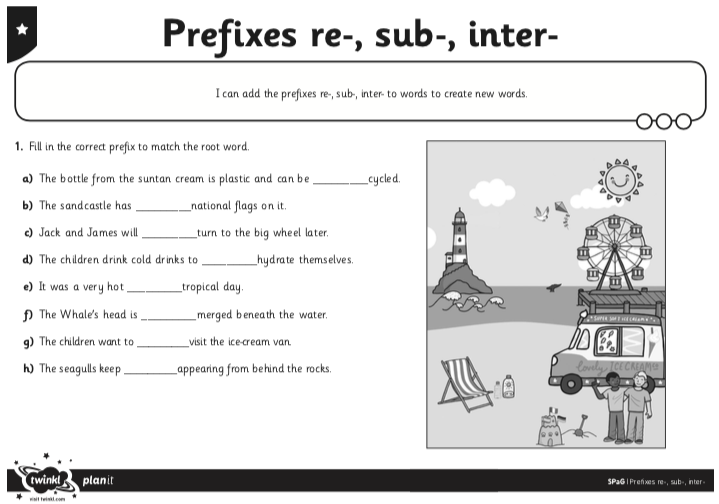 